VO 18. 11.PLÁN ONLINE HODINYDodělejte si ústně cvičení z minula – ANO/NE. Mezi faktory osobnosti řadíme genetický základ, prostředí, ve kterém žijeme a výchova.  S obecnými schopnostmi se obvykle ztotožňuje specifická inteligence.  Volní procesy souvisí s vůlí člověka.  Do sociálních změn patří zlepšení paměti, sebepoznání.  Za osobnost je považován každý člověk se všemi psychickými, biologickými a sociálními znaky. Druhy schopností děláme na specifické a obecné.  Specifické schopnosti slouží k uplatnění v životě.  Morálka je představa správného jednání ve společnosti.  Charakter je souhrn dobrých a špatných povahových vlastností.Napište si do sešitu velký nadpis „Psychické procesy a stavy“. Tento obrázek si buď vytiskněte či nakreslete do sešitu.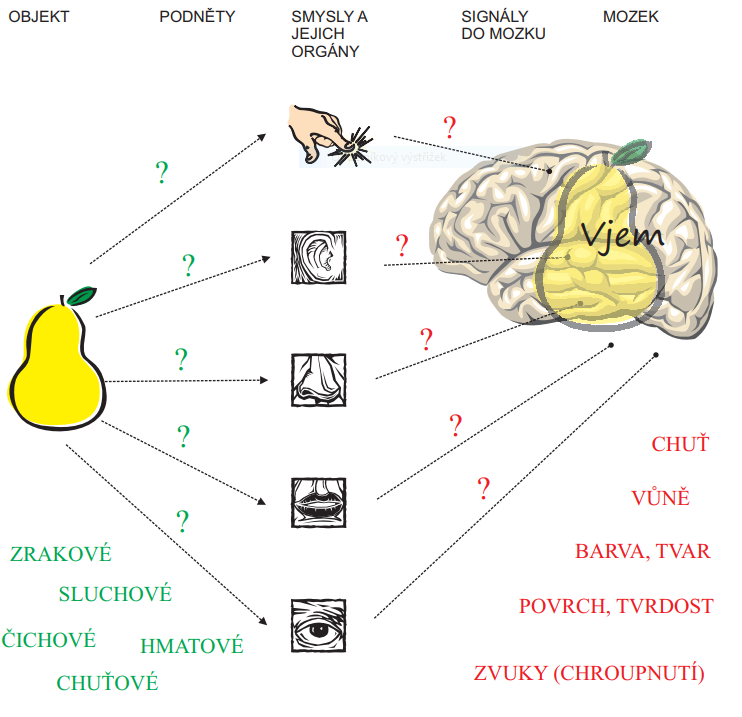 Opište si tento zápisek pod obrázek.Poznání probíhá prostřednictvím smyslových orgánůVýsledek vnímání=vjemVnímání ovlivněno: zkušeností, zaměřeností člověka, probíhající činnostíVjem neodpovídající vnímané skutečnosti=smyslový klamPodívejte se do učebnice na str. 26 a určete z nabízených situací, kdo je OPTIMISTA/PESIMISTA/REALISTA.Opište si tento zápisek do sešitu. Realista = uvažuje věcně, ale bez zbytečného malování na zeďOptimista = má pocit, že věci jsou dobré a budou ještě lepšíPesimista = žije v přesvědčení, že věci jsou špatné nebo zlé a budou ještě horší 